Session 1:10.15 – 11.00Session 2:11.30 – 12.30Session 3:1.30 – 2.30Session 3:1.30 – 2.30Session 4:2.30 – 3.00Monday 8th Music with VickyLive on Teams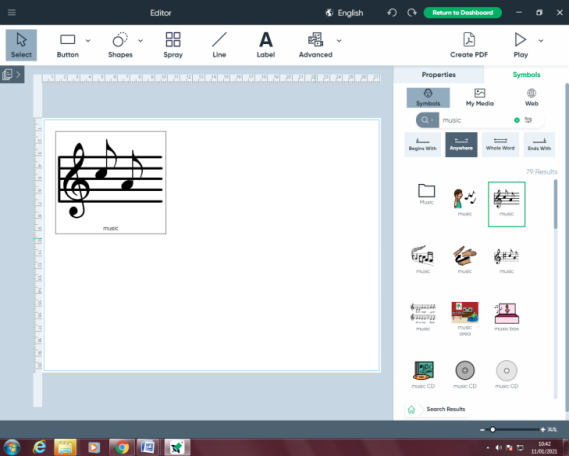 Let’s get PhysicalDuring this time each day, practice physical skills as appropriate for your child. This might be floor time, stretches, or active physical movement.Your child may have a Physiotherapy plan. Please get in touch with us if you would like need a copy of this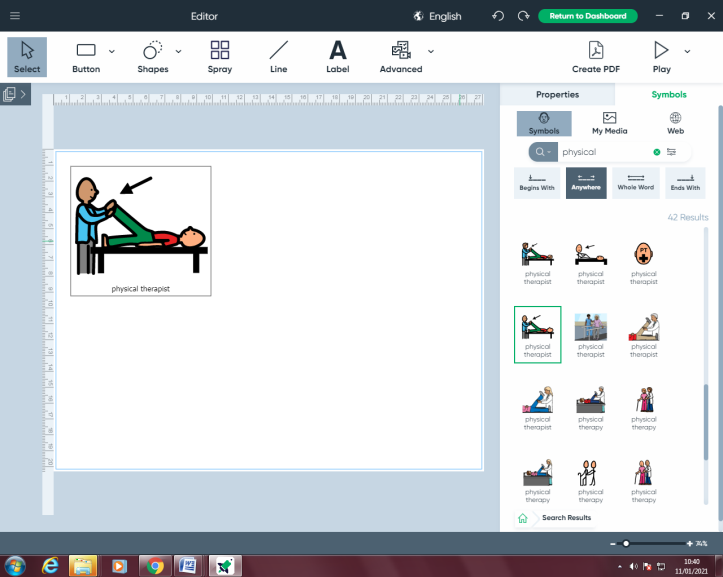 Sensory Mark Making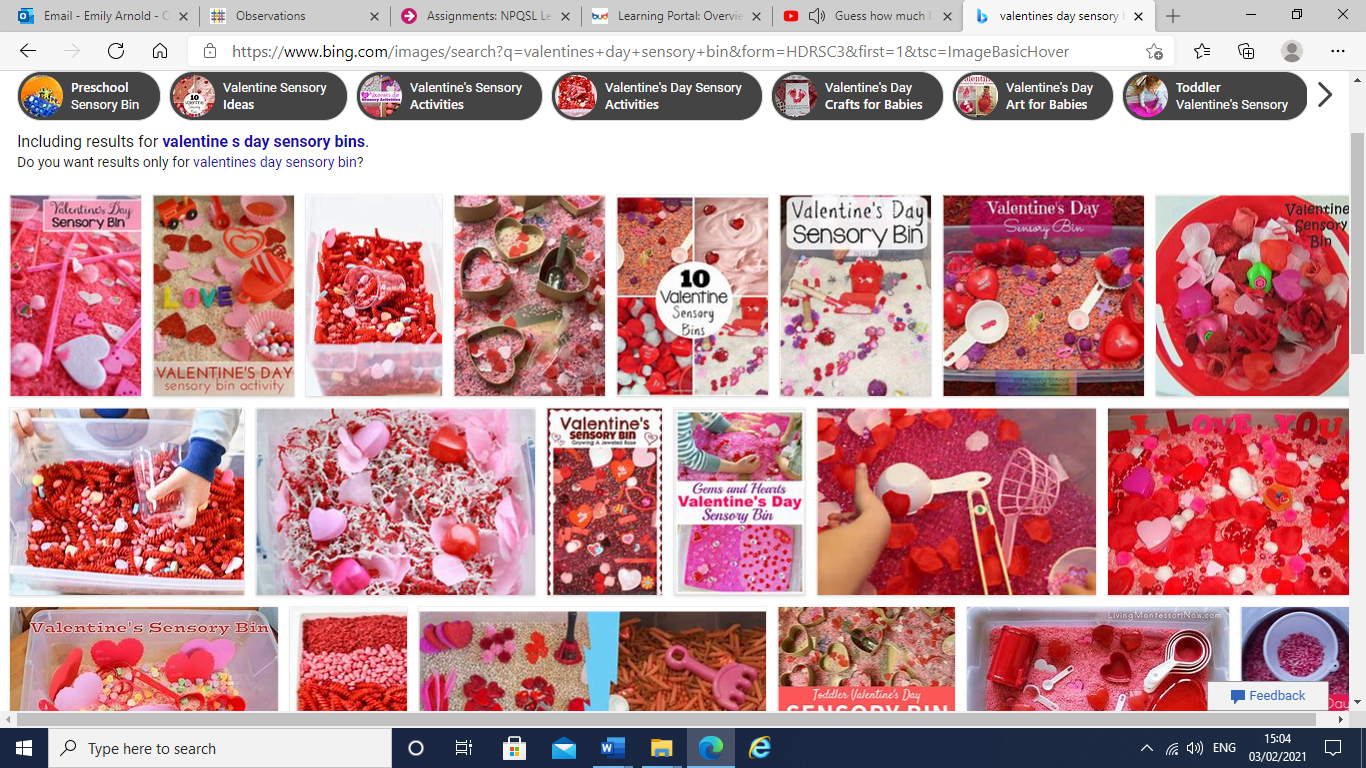 Explore ways to make marks using your hands. Get messy!This week, we are thinking about Valentine’s Day, getting ready for the Theme Day on Thursday. Can you explore the colour red and/or pink at home? If you have any red food colouring, you could dye some spaghetti or rice red, to explore. If you have any red or pink paint, explore it with your hands and/or feet and make prints.Sensory Mark MakingExplore ways to make marks using your hands. Get messy!This week, we are thinking about Valentine’s Day, getting ready for the Theme Day on Thursday. Can you explore the colour red and/or pink at home? If you have any red food colouring, you could dye some spaghetti or rice red, to explore. If you have any red or pink paint, explore it with your hands and/or feet and make prints.IEP TimeUse this time every day to work on your child’s targets from their IEP. Contact school if you would like to be re-sent the IEP  targets  sheet.Tuesday 9th  Music with VickyLive on TeamsLet’s get PhysicalDuring this time each day, practice physical skills as appropriate for your child. This might be floor time, stretches, or active physical movement.Your child may have a Physiotherapy plan. Please get in touch with us if you would like need a copy of thisStory timeExplore reading and sharing books with your child. What are their favourites? Can they help to turn the pages?  A copy of the text ‘While we can’t hug’ has been posted out to you. Read through the book and talk about what we are experiencing at the moment. Talk about and share photos of people we love and miss while we are staying at home.Story timeExplore reading and sharing books with your child. What are their favourites? Can they help to turn the pages?  A copy of the text ‘While we can’t hug’ has been posted out to you. Read through the book and talk about what we are experiencing at the moment. Talk about and share photos of people we love and miss while we are staying at home.IEP TimeUse this time every day to work on your child’s targets from their IEP. Contact school if you would like to be re-sent the IEP  targets  sheet.Wednesday 10th Teams MeetingGood Morning with Emily 10.15 – 10.30Pre-recorded video 10.30 – 11.00Let’s get PhysicalDuring this time each day, practice physical skills as appropriate for your child. This might be floor time, stretches, or active physical movement.Your child may have a Physiotherapy plan. Please get in touch with us if you would like need a copy of thisTopic – Valentine’s DayValentine’s Day activity ideas attached to the email:Heart-shaped WreathValentine’s Day Candle HolderHow to make heart-shaped iced biscuitsTopic – Valentine’s DayValentine’s Day activity ideas attached to the email:Heart-shaped WreathValentine’s Day Candle HolderHow to make heart-shaped iced biscuitsIEP TimeUse this time every day to work on your child’s targets from their IEP. Contact school if you would like to be re-sent the IEP  targets  sheet.Thursday 11th Teams MeetingGood Morning with Emily 10.15 – 10.30Pre-recorded video 10.15 – 11.00Let’s get PhysicalDuring this time each day, practice physical skills as appropriate for your child. This might be floor time, stretches, or active physical movement.Your child may have a Physiotherapy plan. Please get in touch with us if you would like need a copy of thisValentine’s Day – Whole school theme day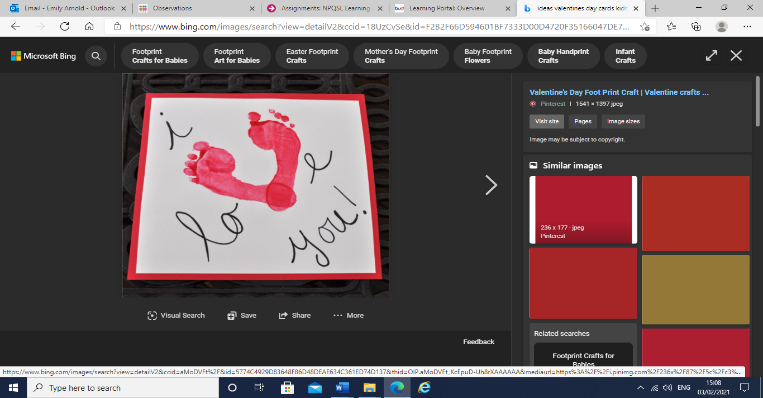 Wear red or pink today for our theme day! Can you make a Valentine’s Day card for someone special today? Can you decorate a heart and think of somethings that you/your child loves or are thankful for?Valentine’s Day – Whole school theme dayWear red or pink today for our theme day! Can you make a Valentine’s Day card for someone special today? Can you decorate a heart and think of somethings that you/your child loves or are thankful for?IEP TimeUse this time every day to work on your child’s targets from their IEP. Contact school if you would like to be re-sent the IEP  targets  sheet.Friday 12th Music with VickyLive on TeamsLet’s get PhysicalDuring this time each day, practice physical skills as appropriate for your child. This might be floor time, stretches, or active physical movement.Your child may have a Physiotherapy plan. Please get in touch with us if you would like need a copy of thisCalm and Relax timeSpend some quiet time with your child. Make the room dark and play some relaxing music. If you have any sensory lights then you can use these to make a nice quiet atmosphere.Practice your child’s visual skills of looking, tracking and fixing their gaze on to a bright object. Encourage their communication – how do they show what they liked best, can they ask for more or let you know they have finished?